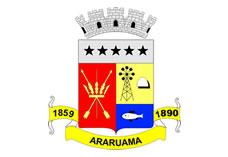 ESTADO DO RIO DE JANEIROPrefeitura Municipal de AraruamaSecretaria Municipal de SAÚDEFUNDO MUNICIPAL DE SAÚDE                           ERRATA DE PUBLICAÇÃONA PUBLICAÇÃO DO JORNAL LOGUS NOTÍCIAS - EDIÇÃO 776 DE 01 DE MAIO DE 2020 - NA PÁGINA 23.EXTRATO DE TERMO DE DISPENSA DE LICITAÇÃORATIFICAÇÃO Nº.018/SESAU/2020ONDE SE LÊ:                     Com fulcro no que dispõe o inciso IV do art. 24, da Lei nº 8.666/93, e, em conformidade com o parecer exarado pela Procuradoria Geral do Município, constante do processo administrativo municipal de nº.11.602/2020, RATIFICO a dispensa de licitação para ENZIPHARMA PRODUTOS MÉDICOS E LABORATÓRIAIS LTDA., no valor de R$83.510,00 (oitenta e três mil e quinhentos e dez reais). LEIA-SE:             Com fulcro no que dispõe o inciso IV do art. 24, da Lei nº 8.666/93, e, em conformidade com o parecer exarado pela Procuradoria Geral do Município, constante do processo administrativo municipal de nº.13.028/2020, RATIFICO a dispensa de licitação para ENZIPHARMA PRODUTOS MÉDICOS E LABORATORIAIS LTDA. Inscrita no CNPJ nº.02.314.108/0001-84, no valor de R$83.510,00 (oitenta e três mil e quinhentos e dez reais), cujo objeto é a contratação emergencial de empresa especializada na locação de aparelhos para montagem de Laboratórios, com fornecimento dos insumos, visando a realização de exames específicos para o enfrentamento da emergência em saúde pública ocasionada pela pandemia do coronavirus – COVID-19, conforme especificação no Termo de Referência, incluindo a manutenção preventiva e corretiva, com assistência técnica especializada, pelo período de 90 (noventa) dias, e,  em consonância com o Decreto Municipal de nº.65 de 21/03/2020, de acordo com a Lei 13.979/2020 e Nota Técnica de nº.001/2020, de 27 de março de 2020.Gabinete da Secretaria de Saúde de Araruama, 12 de maio de 2020.Ana Paula Bragança CorrêaSecretária Municipal de Saúde de Araruama